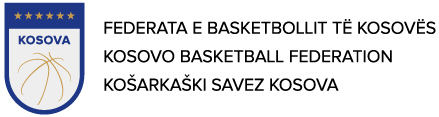 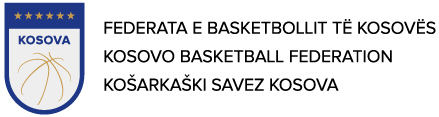 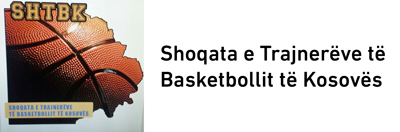 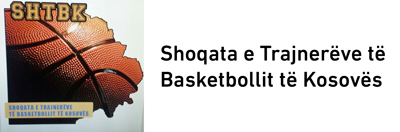 Formulari për anëtarësim nëSHOQATËN E TRAJNERËVE TË BASKETBOLLIT TË KOSOVËSTë dhëna personaleAdresa aktualeTë dhënat e komunikimitDokumentet e nevojshme Një fotografi elektronike,Formulari për regjistrimin dhe specifikimin e të dhënave personale (të mbushet komplet),Certifikatat dhe dëshmi të tjera të cilat vërtetojnë shkollimin profesional dhe kualifikimin e cituar në formularin për regjistrimin dhe specifikimin e të dhënave personale.Kujdes: Formularët e pasakta apo jo të plota nuk do të merren parasysh!!DeklaratëUnë deklaroj vullnetin tim për t’u regjistruar dhe bërë anëtar i Shoqatës së Trajnerëve të Basketbollit të Kosovës, si dhe angazhimin tim për t’i respektuar dhe zbatuar të gjitha rregullat dhe detyrimet të përcaktuara në rregullore normative të Federatës së Basketbollit të Kosovës dhe Rregullores së funksionimit të Shoqatës së Trajnerëve të Basketbollit të Kosovës.E rezervuar për shënime administrative    E rezervuar për shënime administrative    Numri i referencës 001-17Data e pranimit Numri i ID të anëtarësimitData e lëshimit Emri dhe mbiemriData e lindjes Dita; Muaji; Viti; Vendlindja   ShtetësiaRruga dhe numri   Qyteti Kodi postarNumri i telefonit fixNumri i telefonit të zyrësNumri i telefonit mobilEmail adresaVendiDataNënshkrimi